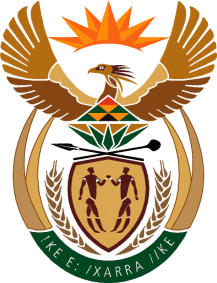 MINISTRY: PUBLIC SERVICE AND ADMINISTRATIONREPUBLIC OF SOUTH AFRICANATIONAL ASSEMBLYQUESTION FOR WRITTEN REPLY QUESTION NO.: 2066						Mr W Horn (DA) to ask the Minister of Public Service and Administration:(1)	Whether each Head of Department (HOD) of his department signed a performance agreement since their appointment; if not, (a) what is the total number of HODs who have not signed performance agreements, (b) what is the reason in each case, (c) what action has he taken to rectify the situation and (d) what consequences will the specified HOD face for failing to sign the performance agreements; if so, (i) when was the last performance assessment of each HOD conducted and (ii) what were the results in each case;(2)	whether any of the HODs who failed to sign a performance agreement received a performance bonus since their appointment; if not, what is the position in this regard; if so, (a) at what rate and (b) what criteria were used to determine the specified rate;(3)	whether any of the HODs who signed a performance agreement received a performance bonus since their appointment; if so, (a) at what rate and (b) what criteria were used to determine the rate?																	         NW2377EREPLY	(1) 	Yes. 	None. 	Falls Away. 	Not applicable. 	Falls away, (i) and (ii) please refer to the table herewith below;(2) 	None.(3) 	None.Name (ii)Department of Public Service and Administration2014/2015Fully effectiveOffice of the Public Service CommissionNone, the HOD was appointed on 1 June 2016Falls awayNational School of Government 2014/2015Eligible for pay progressionCentre for Public Service Innovation2015/2016Outstanding performance rating